Publicado en Bilbao el 21/06/2019 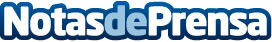 Claves para alcanzar los objetivos del Decenio de la Agricultura FamiliarHace unas semanas se lanzó mundialmente el Decenio de la Agricultura Familiar 2019-2028 de las Naciones Unidas. Tiene como objetivo crear un entorno propicio que maximice las contribuciones a la seguridad alimentaria, la nutrición a nivel global y a un futuro saludable y sostenibleDatos de contacto:Servicios Periodísticos94 433 16 52Nota de prensa publicada en: https://www.notasdeprensa.es/claves-para-alcanzar-los-objetivos-del-decenio Categorias: Internacional Nutrición País Vasco Ecología Industria Alimentaria Consumo http://www.notasdeprensa.es